ПОРЯДОКведения десятого  внеочередного заседания Совета  сельского поселения Мутабашевский сельсовет муниципального района Аскинский  район Республики Башкортостан от «02»cентября  2020 годас. Старый Мутабаш Открывает заседание действующий глава сельского поселения  Мутабашевский сельсовет муниципального района Аскинский  район Республики Башкортостан. Уважаемые депутаты Совета сельского поселения  Мутабашевский сельсовет муниципального района Аскинский  район Республики Башкортостан и приглашенные!В соответствии с частью 3 статьи 40 Федерального закона «Об общих принципах организации местного самоуправления в Российской Федерации» и статьей 24 Регламента Совета сельского поселения Мутабашевский сельсовет муниципального района Аскинский  район Республики Башкортостан десятое  заседание Совета 28-  созыва открывает действующий глава сельского поселения и ведет его до избрания нового главы сельского поселения.Исходя из вышеизложенного, мне поручено открыть десятое заседание Совета 28 созыва сельского поселения  Мутабашевский сельсовет муниципального района Аскинский  район Республики Башкортостан.Установленное статьей 18 Устава нашего сельского поселения  количество депутатов Совета составляет 6 человек. На прошедших выборах избрано 7 депутатов. Необходимый кворум для открытия заседания  5 депутатов. В зале присутствуют 6 депутатов. Кворум для проведения заседания имеется. В работе заседания принимают участие:Дихин Ришат Маратович- глава Администрации Аскинского  района РБ.Набиуллина Рима Шамилевна - представитель Совета муниципального района  Аскинский  район.Хабибуллин Марат Рафилевич-  директор Муниципальное Унитарное Предприятие "Аскинские Тепловые сети " Республики Башкортостан.Позвольте пригласить его (их) в президиум нашего заседания. У депутатов нет возражений? Нет.Пожалуйста, уважаемый Ришат Маратович, Марат Рафилевич, уважаемая Рима Шамилевна, пройдите за стол президиума.Есть предложение десятое заседание Совета 28 созыва сельского поселения Мутабашевский сельсовет муниципального района Аскинский район Республики Башкортостан открыть.Нет других предложений?Кто за данное предложение, прошу голосовать.За 6Против ____0Воздержался  _______0Решение принято.десятое заседание Совета 28 созыва сельского поселения  Мутабашевский сельсовет муниципального района Аскинский район Республики Башкортостан объявляется открытым.(Звучат Государственные гимны  Российской Федерации и Республики Башкортостан).Председательствующий.Уважаемые депутаты!В соответствии со статьей 23 Регламента Совета сельского поселения  Мутабашевский сельсовет муниципального района Аскинский район Республики Башкортостан подготовку десятого заседания Совета осуществила инициативная группа из числа избранных депутатов  в составе:1. Файзуллин Азат Галимзянович - избирательный округ № 7;2. Гаптрахимов  Надир Гаптелянович – избирательный округ №6;3. Назмиев  Айнур  Сагитьянович- избирательный округ №1.Председательствующий.Уважаемые депутаты!Инициативная группа внесла предложение избрать секретарем заседания:Файзуллина Азата Галимзяновича - избирательный округ № 7;Какие будут замечания по персональному составу?(Обсуждение)Если нет, прошу голосовать.За  6Против____________0Воздержался ___________0.Решение принято единогласно.Секретарь заседания избран.Прошу секретариат заседания  занять свое рабочее.Уважаемые депутаты!Нам необходимо избрать счетную комиссию заседания.Инициативная группа внесла предложение избрать счетную комиссию из 1-го депутата.Какие будут предложения или замечания по количественному составу? (Обсуждение).Кто за то, чтобы избрать счетную комиссию в количестве 1-го депутата, прошу голосовать.За  6Против____________0Воздержался ___________0.Решение принято.Уважаемые депутаты!Инициативная группа внесла предложение избрать счетную комиссию в следующем составе:Исламову Раису Шамселисламовну - избирательный округ №3. Какие будут замечания по персональному составу?(Обсуждение)Кто за то, чтобы избрать счетную комиссию в предложенном составе, прошу голосовать.За  6Против____________0Воздержался ___________0.Решение принято.Уважаемые депутаты!Нам необходимо избрать редакционную комиссию заседания.Инициативная группа внесла предложение избрать редакционную комиссию из 1-го депутата.Какие будут предложения или замечания по количественному составу? (Обсуждение).Кто за то, чтобы избрать редакционную комиссию в количестве  1-го депутата, прошу голосовать.За  6Против____________0Воздержался___________0Решение принято.Уважаемые депутаты!Инициативная группа внесла предложение избрать редакционную комиссию в следующем составе:Байбурина Ильдара Маратовича- депутата избирательного округа № 5.   Какие будут замечания по персональному составу?(Обсуждение).Кто за то, чтобы избрать редакционную комиссию в предложенном составе, прошу голосовать.За 6Против___________0_Воздержался ___________0Решение принято.Редакционная комиссия при необходимости будет работать в комнате   специалистов    администрации СП  Мутабашевский  сельсовет.Председательствующий.Уважаемые депутаты!Предлагается следующий порядок работы заседания:для информации предоставляется время до 10 минут, для выступлений – до 5 минут, для справок – до 3 минут.Решения по всем вопросам повестки дня предлагаю принимать открытым голосованием. Если других предложений нет, ставлю на голосование.Кто за то, чтобы принять предложенный порядок работы заседания, прошу голосовать.За  6Против __0Воздержался __0Решение принято.Председательствующий- Файзуллин Азат Галимзянович.Уважаемые депутаты!В повестку дня десятого заседания Совета 28 созыва включены вопросы:1)  О  досрочном  прекращении  полномочий  главы  СП Мутабашевский  сельсовет.Внесен  главой  СП.2) Об избрании главы сельского поселения Мутабашевский сельсовет муниципального района Аскинский  район Республики Башкортостан. Вносит инициативная группа депутатов.3) О предстоящих выборах 13 сентября 2020 г. Есть ли у депутатов вопросы? Есть предложение принять предложенный проект повестки дня десятого заседания Совета за основу. Прошу голосовать.За 6Против ___________0Воздержался ___________0Решение принято.Будут ли у депутатов дополнения, изменения к повестке дня десятого заседания?(Если предложения поступили, то каждое предложение ставиться на голосование).Уважаемые депутаты!Если предложений нет, то ставлю на голосование вопрос о принятии повестки дня десятого заседания в целом (или в целом с учетом принятых дополнений, изменений).Кто за это предложение, прошу голосовать 6.Против ___________0Воздержался ___________0Решение принято.Уважаемые депутаты!Приступаем к рассмотрению первого вопроса повестки дня заседания:1)  О  досрочном  прекращении  полномочий  главы СП Мутабашевский  сельсовет.В связи  с  тем,  что  на  имя  Совета  поступило  Заявление  от главы  СП  о досрочном  прекращении  его  полномочий. (Ознакомление  с  Заявлением).Уважаемые  депутаты!  Какие  будут предложения  по  данному  вопросу?(Обсуждение)Поступило  предложение  удовлетворить  просьбу  главы  СП  о  досрочном  сложении  полномочий.Ставится  на  голосование:За __________6Против ___________0Воздержался ___________0Единогласно. Решение принято.Переходим  к  рассмотрению  второго  вопроса  повестки  дня:2) «Об избрании главы сельского поселения  Мутабашевский сельсовет муниципального района Аскинский район Республики Башкортостан»Председательствующий-Файзуллин Азат Галимзянович:Уважаемые депутаты!В соответствии с Уставом сельского поселения Мутабашевский сельсовет муниципального района Аскинский район нам необходимо избрать главу сельского поселения Мутабашевский сельсовет муниципального района   Аскинский район Республики Башкортостан.  Инициативная группа, руководствуясь статьей 23 Регламента Совета сельского поселения, предлагает на должность главы сельского поселения  Мутабашевский сельсовет  кандидатуру депутата от избирательного округа        № 4 Минниахметову Ильнару  Фарисовну.(Занимаемая должность и краткая характеристика кандидата).Какие будут предложения у депутатов?(Обсуждение кандидатуры).Если нет других предложений, ставлю на голосование предложение инициативной группы об избрании на должность главы сельского поселения  Мутабашевский сельсовет муниципального района  Аскинский  район Республики Башкортостан депутата от избирательного округа № 4 Минниахметову Ильнару  Фарисовну.  Напоминаю, что в соответствии с частью 2 статьи 19 Устава нашего сельского поселения глава сельского поселения избирается большинством голосов от установленного числа депутатов Совета. Прошу голосовать.За __________6Против ___________0Воздержался ___________0Единогласно. Решение принято.Председательствующий- Файзуллин Азат Галимзянович.Уважаемые депутаты!Позвольте поздравить Минниахметову Ильнару  Фарисовну с избранием на должность главы нашего сельского поселения и передать ей полномочия по ведению заседания.(Далее заседание ведет вновь избранный глава сельского поселения  Мутабашевский сельсовет муниципального района Аскинский район Республики Башкортостан)Вновь избранный Глава сельского поселения:Уважаемые депутаты!Позвольте мне от всей души поблагодарить вас за оказанное мне доверие. Хочу заверить, что приложу все силы для исполнения возложенных на меня обязанностей на благо наших избирателей и всего населения нашего сельского поселения. Надеюсь на активную поддержку депутатского корпуса и всего актива поселения.Переходим к рассмотрению следующего вопроса повестки дня заседания:Глава сельского поселения:Уважаемые депутаты! Переходим  к  рассмотрению  третьего  вопроса  повестки  дня:3) О предстоящих выборах 13 сентября 2020 г.( слово предоставляется главе Аскинского района Ришат Маратовичу Дихину)  Уважаемые депутаты!Повестка дня десятого заседания Совета исчерпана.Десятое заседание Совета сельского поселения Мутабашевский сельсовет  муниципального района Аскинский район Республики Башкортостан объявляю закрытым.(Звучат Государственные гимны Российской Федерации и Республики Башкортостан).Благодарю вас за активную работу.До свидания!Председательствующий по 1-му вопросу-Глава сельского поселения                                                      Хусаенов И.М.Председательствующий по 2 –му вопросудепутат избирательного округа №7                                         Файзуллин А.Г.Председательствующий по 3 –му вопросу                    Минниахметова И.Ф.БАШҠОРТОСТАН РЕСПУБЛИКАҺЫАСҠЫН  РАЙОНЫ   МУНИЦИПАЛЬ РАЙОНЫНЫҢ МОТАБАШ АУЫЛ  СОВЕТЫ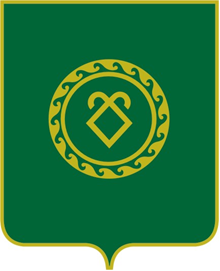 СОВЕТ  СЕЛЬСКОГО ПОСЕЛЕНИЯМУТАБАШЕВСКИЙ СЕЛЬСОВЕТМУНИЦИПАЛЬНОГО РАЙОНААСКИНСКИЙ РАЙОНРЕСПУБЛИКИ  БАШКОРТОСТАН